Pressemitteilung
Kassel, 22. Dezember 2020  Zum zweiten Mal findet am 24. Februar 2021 der Kasseler Energiemanagertag statt. Eingeladen sind alle deutschsprachigen Energiemanager, die in Ihren Unternehmen, den Spagat zwischen Ökonomie und Ökologie tagtäglich unter Beweis stellen. Dabei geht es bei der Arbeit der Energiemanager oftmals um kein kleineres Thema als den weltweiten Klimaschutz. Nicht selten sind sie es, die die ambitionierten Ziele der Geschäftsleitung, wie der klimaneutraleren Produktion oder sogar der Realisierung 100-Prozent-CO2 neutraler Produktionsstätten, in ihre Aufgabenbücher geschrieben bekommen. Da die Industrie für gut ein Drittel der CO2 Emissionen direkt und ein weiteres Drittel indirekt (Verkehrssektor) aufkommt, ist dies keine kleine Aufgabe. So liegt es nahe, dass dieser noch junge Berufszweig von ihren Besten lernen sollte und Leuchtturmprojekte aufgezeigt werden müssen, die zum Nachmachen animieren.Denn die Zeit drängt! Die von der  EU zugesagten Klimaziele des Pariser Klimaabkommens wurden jüngst bekräftigt, ja sogar verschärft. Ein Aufschub ist somit weder zeitgemäß, noch im Sinne der Volks- und Betriebsökonomie. Die Investitionen in eine CO2-freie Zukunft ist heute schon volks- und betriebswirtschaftlich sinnvoller, als die Folgekosten des Klimawandels, die zumal zukünftige Generationen zu tragen hätten. Dazu kommen heute schon vorhandene gesundheitliche Konsequenzen der bisherigen Uran-und Kohle-basierten Energieerzeugung – ganz abgesehen von den zunehmenden Zahlen der jährlichen Hitzetoten.Energiemanager trotzen der PandemieMit dem 2. Kasseler Energiemanagertag werden an konkreten Beispielen aufzeigt, „dass geistige Fähigkeiten die Basis für wirtschaftlichen und materiellen Reichtum und Erfolg sind.“, so Peter Otto. Darüber hinaus ist der Organisator und Geschäftsführer der Postberg+Co. GmbH überzeugt, dass Energiemanager Wohlstand und Wachstum in Einklang bringen können mit endlichen natürlichen Ressourcen und eben nur der Einen Welt, auf der wir leben. Wachstum steht für ihn nicht im Widerspruch zur Natur, sondern ist ein natürlicher Vorgang.
Der Pandemie geschuldet, wird auch die Form der Durchführung der Veranstaltung nach Antworten und Lösungen suchen müssen. Die Teilnehmer haben die Möglichkeiten am 24.02.2021 von 9:00 bis 18:00 Uhr auf zwei Wegen zu partizipieren, online oder präsent – eine Hybrid-Veranstaltung in Fernsehqualität. Auch die Art der Expertenvorträge wird differenzierter sein als vor der Pandemie. Kein „Broadcasting“, d.h. ein Lehrer und viele Schüler - sondern eine neue kooperativere Art in Kleingruppen. Mit klarer Ziel- und Aufgabenstellung, das Skript im Vorfeld online verfügbar, und mit den Fragen der Teilnehmer im Mittelpunkt. In Kleingruppen von max. 5 Personen und einem Fachexperten zur Seite, soll so ein intensiverer Austausch stattfinden. Das schafft auch beim Lernen mehr Nachhaltigkeit und Erfolg. Das vermittelte Fachwissen wird anschließend digital konserviert und steht als  wachsende Wissensdatenbank auch später zur Verfügung.Keynote Speaker Walter KohlDer diesjährige Höhepunkt der Veranstaltung ist der Vortrag mit Publikumsdiskussion vom Unternehmer und Best-Seller Autor Walter Kohl. Noch vor dem „Green Deal“ der EU stellte er in seinem Buch „Welche Zukunft wollen wir? Mein Plädoyer für eine Politik von Morgen“ seine Gedanken u. a. auch in Bezug auf eine zukunftsfähige, wettbewerbsorientierte ökologisch-soziale Marktwirtschaft vor. Dabei verfasste er einen 12 Punkte Aktionsplan, den er auch im Rahmen der von ihm gegründeten gemeinnützigen „Initiative Deutschland in Europa“ vorstellt. (www.initiatived.eu) Der Plan umfasst Lösungen für zentrale Themen unserer politischen, gesellschaftlichen, wirtschaftlichen und technologischen Zukunftsfähigkeit. Diese Lösungen müssen vernetzt umgesetzt werden. Dazu gehören u. a. eine agile, effiziente Verwaltung, eine moderne Infrastruktur, äußere, innere und digitale Sicherheit, Digitalisierung als Chance begreifen, eine zukunftsfähige Bildungspolitik, eine gesellschaftlich akzeptierte Migration, eine erfolgreiche Energie- und Verkehrswende, die Schaffung und Umsetzung einer ökologisch-soziale Marktwirtschaft mit einer dementsprechenden Wirtschafts- und Finanzpolitik, die Weiterentwicklung der EU in Richtung einer Heimat Europa, die Stabilisierung des Euro sowie eine Außenpolitik, die sich in der neuen Weltordnung behaupten kann. All diese Themen haben direkten oder indirekten Einfluss auf die erfolgreiche Arbeit der Energiemanager. “Von den Besten lernen“ ist einer der Aufrufe von Walter Kohl. In diesem Sinne können sich die Teilnehmer auf exzellente und heute schon praktikable Lösungen auf die herausfordernden Aufgaben der Gegenwart freuen. Dass es sich bei diesen auch um grundlegende Verhaltungsänderungen handeln wird, scheint mit aktueller Pandemieerfahrung mehr als wahrscheinlich zu sein.________________
Freuen Sie sich gemeinsam mit mir auf diesen „energievollen“ Tag! „Denn Wissen ist eines, erst kompetentes Handeln ist der nachhaltige Erfolg“. In diesem Sinne freue ich mich auf unseren gemeinsamen Austausch! Für Rückfragen und die Organisation stehe ich Ihnen zur Verfügung. Für Pressemitarbeiter sind besondere Presse-Eintritt-Codes vorgesehen, die über XING-Event kostenfrei eingelöst werden können. Nach Rücksprache können Film- und Tonaufnahmen der Veranstaltung durch unseren Partner AEON Verlag & Studio GmbH & Co. KG aus Hanau zur Verfügung gestellt werden.Kontakt:
Postberg+Co. GmbH
Emilienstraße 37
34121 KasselTel.: +49 561 506309-70, Fax.: +49 561 506309-71
Email: info@postberg.com, Internet: www.postberg.comAnsprechpartnerin für Pressearbeit:
Leah Gundelach Tel.: +49 561 506309-88, Fax.: +49 561 506309-71
Email: leah.gundelach@postberg.com Download der Word-Vorlage und des Bildmaterials im Download Bereich Presse: www.postberg.comAnlagen:
Bilder von der 1. Kasseler Energiemanagertagen 
Postberg Logo
Bild Peter Otto
Bild Walter Kohl
Bild Buch „Welche Zukunft wollen wir“Kontakt: Leah GundelachPostberg+Co. GmbHTel.: (0561) 506 309 88Fax: (0561) 506 309 71Email: leah.gundelach@postberg.comEmilienstr. 3734121 Kasselwww.postberg.com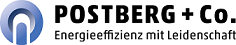 